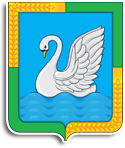 КУРГАНСКАЯ ОБЛАСТЬЛЕБЯЖЬЕВСКИЙ МУНИЦИПАЛЬНЫЙ ОКРУГДУМА ЛЕБЯЖЬЕВСКОГО МУНИЦИПАЛЬНОГО ОКРУГАРЕШЕНИЕот 22 апреля  2021 года № 21                   р. п. ЛебяжьеО правопреемстве органов местного самоуправления Лебяжьевского муниципального округаВ соответствии с Гражданским кодексом Российской Федерации, Трудовым кодексом Российской Федерации, частью 5 статьи 34 Федерального закона от 6 октября 2003 года № 131-ФЗ «Об общих принципах организации местного самоуправления в Российской Федерации», Федеральным законом от 2 марта 2007 года «О муниципальной службе в Российской Федерации», Законом Курганской области от 30 ноября 2020 года N 107 "О преобразовании муниципальных образований путем объединения всех поселений, входящих в состав Лебяжьевского района Курганской области, во вновь образованное муниципальное образование - Лебяжьевский муниципальный округ Курганской области и внесении изменений в некоторые законы Курганской области", Дума Лебяжьевского муниципального округа  РЕШИЛА:1. Утвердить Положение о порядке правопреемства органов местного самоуправления Лебяжьевского муниципального округа согласно приложению к настоящему решению.            2.Обнародовать настоящее решение в местах официального обнародования муниципальных нормативных правовых актов.           3. Настоящее решение вступает в силу после  его  обнародования и распространяется на правоотношения, возникшие со дня формирования соответствующих органов местного самоуправления Лебяжьевского муниципального округа.Председатель Думы Лебяжьевского муниципального округа		                         С.М.Герасимова	   Глава Лебяжьевского  района                                                                      А.Р.БарчГлава Лебяжьевского поссовета                                                                  В.Н.МалаховГлава Арлагульского сельсовета                                                                Д.Ю.ОстроговГлава Баксарского сельсовета                                                                    В.Г.РяписовГлава Елошанского сельсовета                                                                 А.А.ВоеводкинГлава Камышинского сельсовета                                                            Л.А. СемилееваГлава Лисьевского сельсовета                                                                   К.Н.КремлевГлава Лопатинского сельсовета                                                                И.М.МедведевГлава Менщиковского сельсовета                                                            Т.И.КарповаГлава Нижнеголовинского сельсовета                                                     В.К.БольшаковГлава Налимовского сельсовета                                                               Т.Н.ИвановаГлава Плосковского сельсовета                                                                 Т.И.ГорбовецИ.о.Главы Прилогинского сельсовета                                                     О.В.СтепановаГлава Речновского сельсовета                                                                    В.М.ТайболинГлава Хуторского сельсовета                                                                     Т.В.БогомазГлава Черемушкинского сельсовета                                                          Т.В.СтепановаГлава Перволебяжьевского сельсовета                                                     Н.К. СтепановаПриложение к решению Думы Лебяжьевского муниципального округа                                                                                                                От 22 апреля 2021 года №  21  «О правопреемстве органов местного самоуправленияЛебяжьевского муниципального округа»Положениео порядке правопреемства органов местного самоуправления Лебяжьевского муниципального округаI. Общие положения           1. Настоящее Положение определяет порядок правопреемства органов местного самоуправления Лебяжьевского муниципального округа  (далее – вновь образованное муниципальное образование) по вопросам, входившим в компетенцию органов местного самоуправления Лебяжьевского района, Лебяжьевского поссовета,                                                                Арлагульского сельсовета, Баксарского сельсовета, Елошанского сельсовета, Камышинского сельсовета, Лисьевского сельсовета, Лопатинского сельсовета, Менщиковского сельсовета, Налимовского сельсовета, Нижнеголовинского сельсовета, Перволебяжьевского сельсовета, Плосковского сельсовета, Прилогинского сельсовета, Речновского сельсовета, Хуторского сельсовета и Черемушкинского сельсовета (далее – преобразованные муниципальные образования), которые на день создания вновь образованного муниципального образования осуществляли полномочия  по решению вопросов местного значения на территории вновь образованного муниципального образования Лебяжьевский муниципальный округ.2. Муниципальные правовые акты, принятые органами местного самоуправления преобразованных муниципальных образований, которые на день создания вновь образованного муниципального образования Лебяжьевский муниципальный округ осуществляли полномочия по решению вопросов местного значения на территории вновь образованного муниципального образования Лебяжьевский муниципальный округ, действуют в части не противоречащей федеральным законам и иным нормативным правовым актам Российской Федерации, Уставу Курганской области, законам и иным нормативным правовым актам Курганской области, а также муниципальным правовым актам органов местного самоуправления вновь образованного муниципального образования Лебяжьевский муниципальный округ.3. По всем вопросам, не урегулированным настоящим Положением, органы местного самоуправления Лебяжьевского муниципального округа руководствуются действующим законодательством.II. Вопросы правопреемства органов местного самоуправления Лебяжьевского муниципального округа4.  Дума Лебяжьевского муниципального округа является правопреемником  Лебяжьевской районной Думы,  Думы Лебяжьевского поссовета, Арлагульской сельской Думы, Баксарской сельской Думы, Елошанской сельской Думы, Камышинской сельской Думы, Лисьевской  сельской Думы, Лопатинской сельской Думы, Менщиковской сельской Думы, Налимовской сельской Думы, Нижнеголовинской сельской Думы, Перволебяжьевской сельской Думы, Плосковской сельской Думы, Прилогинской сельской Думы, Речновской сельской Думы, Хуторской сельской Думы и  Черемушкинской сельской Думы (далее – представительные органы преобразованных муниципальных образований) в отношениях с органами государственной власти Российской Федерации, органами государственной власти Курганской области, органами местного самоуправления, физическими и юридическими лицами, в том числе в части вопросов, касающихся:а) владения, пользования и распоряжения имуществом, находившимся в пользовании представительных органов преобразованных муниципальных образований;б) отмены муниципальных правовых актов, принятых представительными органами преобразованных муниципальных образований, в случае их противоречия федеральным законам и иным нормативным правовым актам Российской Федерации, Уставу Курганской области, законам и иным нормативным правовым актам Курганской области, а также муниципальным правовым актам органов местного самоуправления вновь образованного муниципального образования Лебяжьевский муниципальный округ.5. Глава  Лебяжьевского муниципального округа является правопреемником Главы Лебяжьевского района, Главы Лебяжьевского поссовета, Главы Арлагульского сельсовета, Главы Баксарского сельсовета, Главы Елошанского сельсовета, Главы Камышинского сельсовета, Главы Лисьевского  сельсовета, Главы Лопатинского сельсовета, Главы Менщиковского сельсовета, Главы Налимовского сельсовета, Главы Нижнеголовинского сельсовета, Главы Перволебяжьевского сельсовета,  Главы Плосковского сельсовета, Главы Прилогинского сельсовета, Главы Речновского сельсовета, Главы Хуторского сельсовета и Главы Черемушкинского сельсовета (далее – Главы преобразованных муниципальных образований) в отношениях с органами государственной власти Российской Федерации, органами государственной власти Курганской области, органами местного самоуправления, физическими и юридическими лицами,  в том числе в части вопросов, касающихся:а) отмены муниципальных правовых актов, принятых Главами преобразованных муниципальных образований, в случае их противоречия федеральным законам и иным нормативным правовым актам Российской Федерации, Уставу Курганской области, законам и иным нормативным правовым актам Курганской области, а также муниципальным правовым актам органов местного самоуправления вновь образованного муниципального образования Лебяжьевский муниципальный округ;б) прав и обязанностей, вытекающих в соответствии с действующим законодательством о труде и о муниципальной службе из трудовых договоров, заключённых с муниципальными служащими преобразованных муниципальных образований.6. Администрация Лебяжьевского муниципального округа является правопреемником Администрации Лебяжьевского района, Администрации Лебяжьевского поссовета, Администрации Арлагульского сельсовета, Администрации Баксарского сельсовета, Администрации Елошанского сельсовета, Администрации Камышинского сельсовета, Администрации Лисьевского  сельсовета, Администрации Лопатинского сельсовета, Администрации Менщиковского сельсовета, Администрации Нижнеголовинского сельсовета, Администрации Налимовского сельсовета, Администрации Плосковского сельсовета, Администрации Прилогинского сельсовета, Администрации Речновского сельсовета, Администрации Хуторского сельсовета, Администрации Черемушкинского сельсовета и Администрации Перволебяжьевского сельсовета (далее – Администрации преобразованных муниципальных образований) в отношениях с органами государственной власти Российской Федерации, органами государственной власти Курганской области, органами местного самоуправления, физическими и юридическими лицами, в том числе в части вопросов, касающихся:а) владения, пользования и распоряжения имуществом, находившимся в пользовании Администраций преобразованных муниципальных образований;б) отмены муниципальных правовых актов, принятых Администрациями преобразованных муниципальных образований, в случае их противоречия федеральным законам и иным нормативным правовым актам Российской Федерации, Уставу Курганской области, законам и иным нормативным правовым актам Курганской области, а также муниципальным правовым актам органов местного самоуправления вновь образованного муниципального образования;в) прав и обязанностей, предусмотренных договорами, заключёнными уполномоченными должностными лицами Администраций преобразованных муниципальных образований, с физическими и юридическими лицами;г) хранения в установленном порядке личных дел муниципальных служащих преобразованных муниципальных образований; д) обеспечения сохранности архивных документов преобразованных муниципальных образований в соответствии с действующим законодательством.III. Вопросы правопреемства в имущественной и финансовой сферах7. Имущественные обязательства, права и обязанности органов местного самоуправления Лебяжьевского муниципального округа, возникающие в силу правопреемства, определяются действующим законодательством.8. Остаток средств, находящихся на единых счетах бюджетов преобразованных муниципальных образований по состоянию на 1 января 2022 года, подлежит перечислению на единый счет бюджета вновь образованного муниципального образования Лебяжьевский муниципальный округ.9. Исполнение бюджетов преобразованных муниципальных образований обеспечивается Администрацией Лебяжьевского муниципального округа.10. Главные администраторы (администраторы) доходов бюджета, главные распорядители (распорядители) бюджетных средств бюджета вновь образованного муниципального образования Лебяжьевский муниципальный округ являются правопреемниками главных администраторов (администраторов) доходов, главных распорядителей (распорядителей) бюджетных средств бюджетов преобразованных муниципальных образований по исполнению бюджетных полномочий, установленных Бюджетным кодексом Российской Федерации, соответственно для главных администраторов (администраторов) доходов бюджетов и главных распорядителей (распорядителей) бюджетных средств.11. Годовые отчеты об исполнении бюджетов преобразованных муниципальных образований за 2021 год (далее - годовые отчеты):- составляются и представляются на утверждение Думы Лебяжьевского муниципального округа  Администрацией Лебяжьевского  муниципального округа; - утверждаются решением Думы Лебяжьевского муниципального округа и подписываются Главой Лебяжьевского муниципального округа. 12. Администрация Лебяжьевского муниципального округа обеспечивает управление муниципальным долгом преобразованных муниципальных образований, сложившимся на момент ее образования.